Thursday 7th January 2021Under Our FeetCan you label and explain what is under our feet?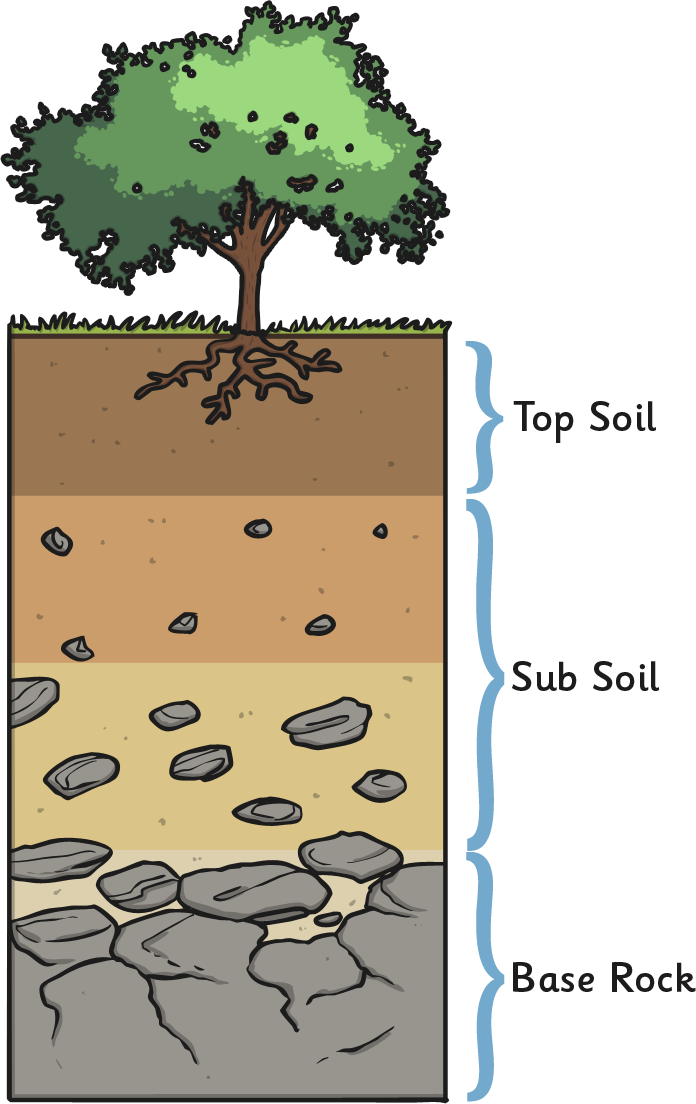 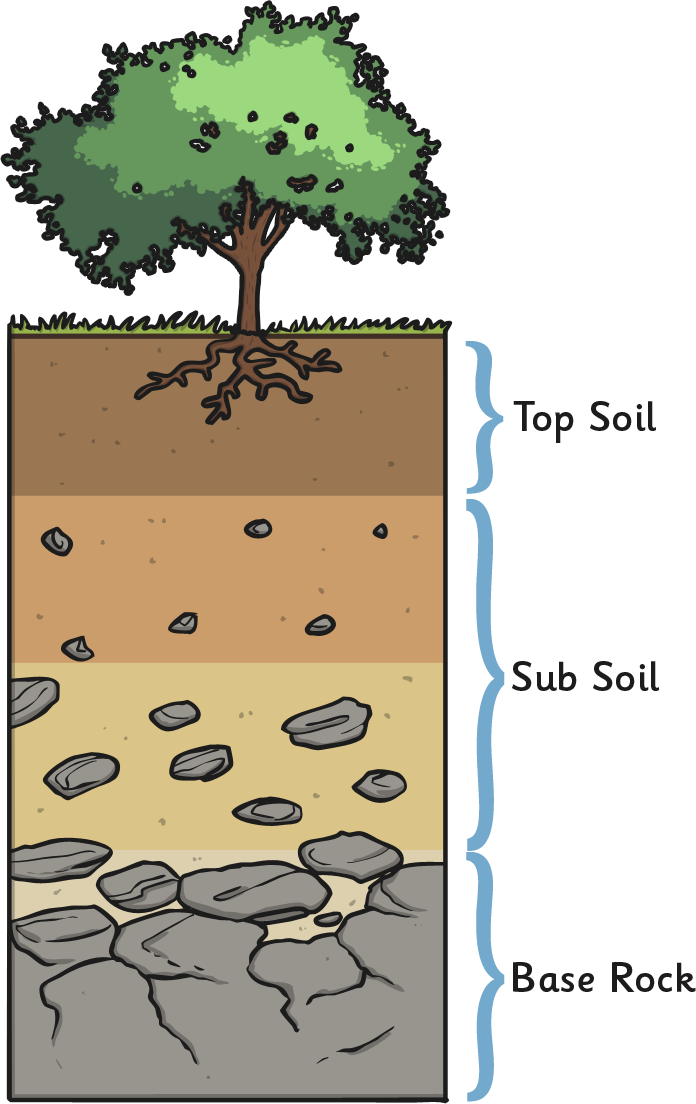 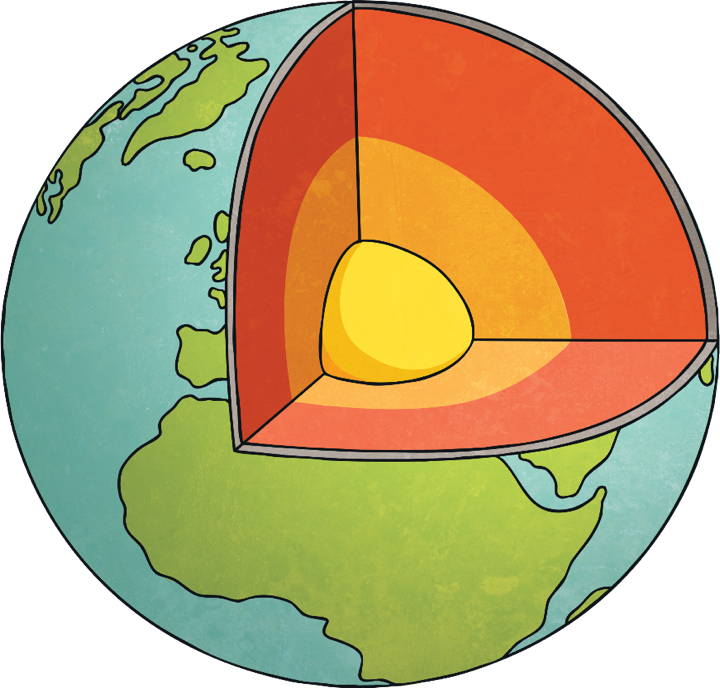 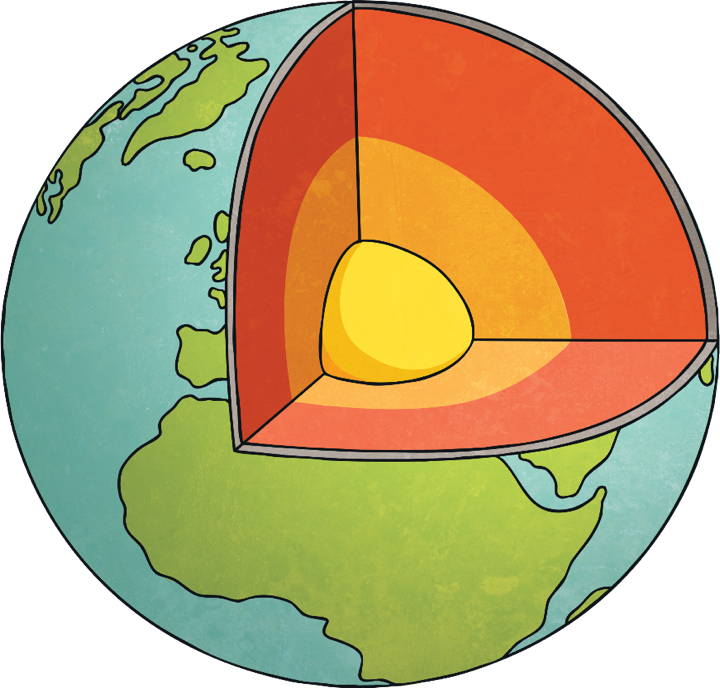 